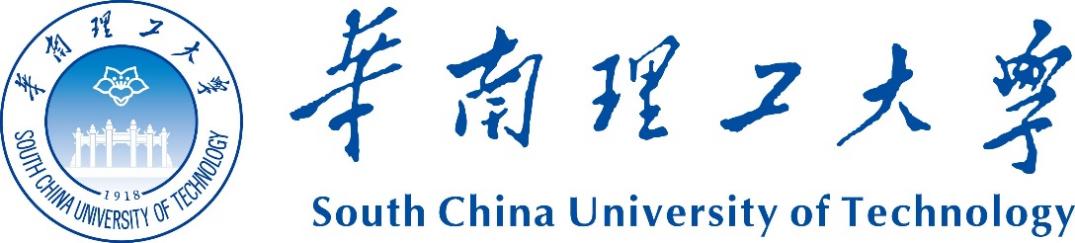 高等教育自学考试毕业论文（设计） 广州番禺长隆重点开发项目建筑设计的研究 （题目：二号黑体加粗，下划线，居中，1.5倍行距）（小三号宋体加粗，居中，单倍行距）（印刷封面纸用210g浅蓝色卡纸，论文统一用A4纸打印，边距上下左右均为25mm）学位论文原创性声明本人郑重声明： 所呈交的学位论文是本人在导师指导下进行的研究工作所取得的研究成果，除了文中已经注明引用的内容外，论文中不包含其他个人或集体已经发表或撰写过的研究成果。对本文的研究作出重要贡献的个人和集体，均已在文中以明确方式标明。本声明的法律后果完全由本人承担。作者签名：                            日期：      年      月       日学位论文授权使用声明本人完全了解华南理工大学有关保留和使用学位论文的规定，即学位论文所涉及的知识产权属于华南理工大学。学校有权保留并向国家有关部门或机构送交论文的复印件和电子版，允许学位论文被查阅和借阅；学校可以公布学位论文的全部或部分内容，可以采用影印、缩印或其它复制手段保存、汇编学位论文。（保密的学位论文在解密后遵守此规定） 作者签名：           导师签名：              日期：        年      月      日     办学单位：华南理工大学华南理工大学华南理工大学华南理工大学华南理工大学华南理工大学届 ●专业：2023届工程管理2023届工程管理2023届工程管理2023届工程管理2023届工程管理2023届工程管理学    生：姓名 （准考证号）姓名 （准考证号）姓名 （准考证号）姓名 （准考证号）姓名 （准考证号）姓名 （准考证号）指导教师：姓名  职称姓名  职称姓名  职称姓名  职称姓名  职称姓名  职称提交日期：2023年09月27日